Инструкция дляоплаты без комиссии через Сбербанк.онлайн(личный кабинет, приложение или банкомат)Шаг №1Зайдите в раздел «Платежи»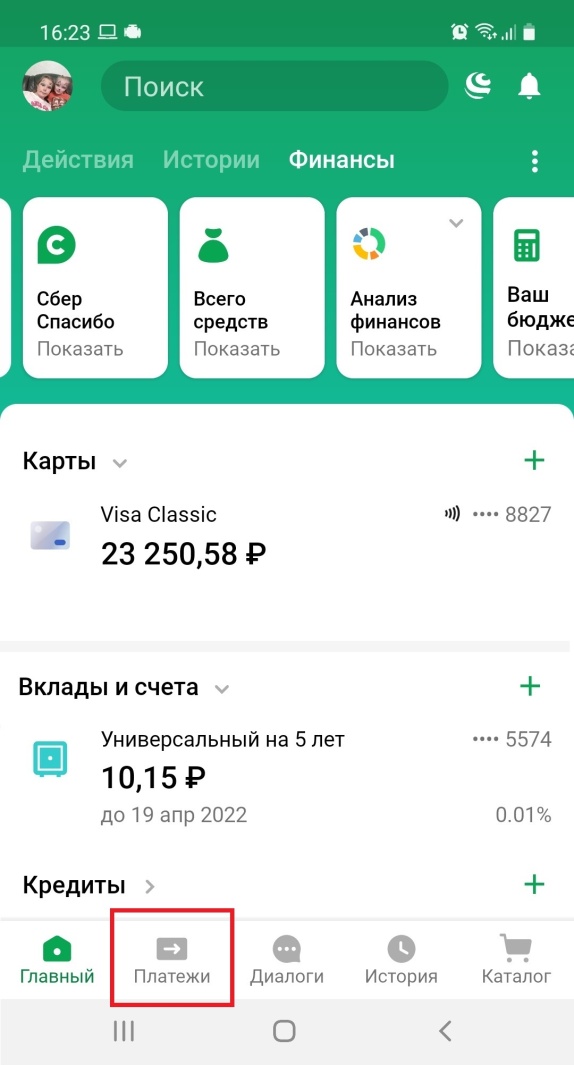 Шаг №2В поле поиска введите ИНН компании «5012045301»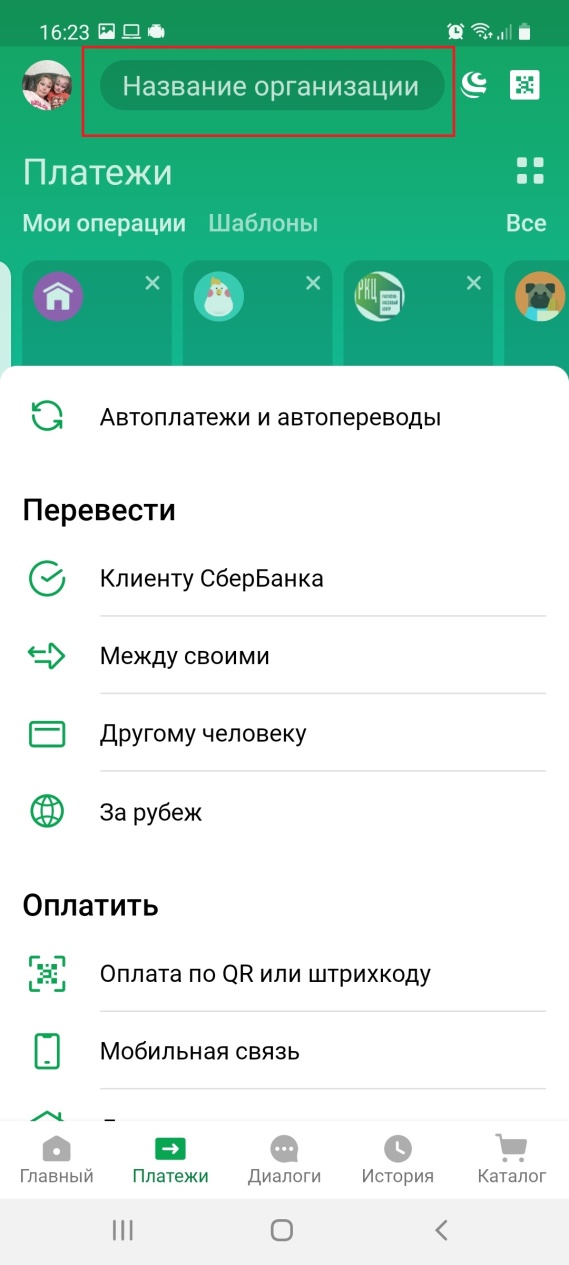 Шаг №3Выберите  «Наш Век (прочее)»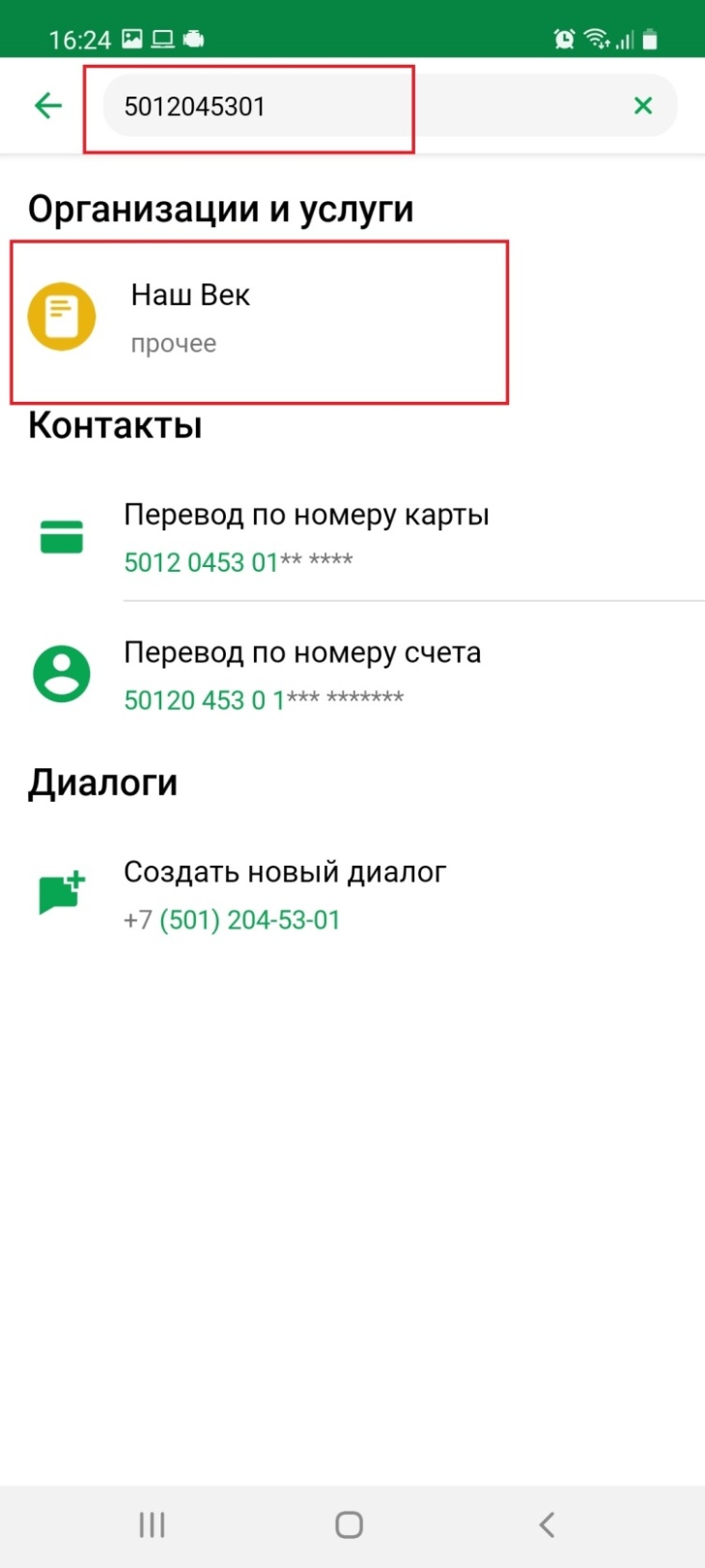 Шаг №4Укажите ФИО плательщика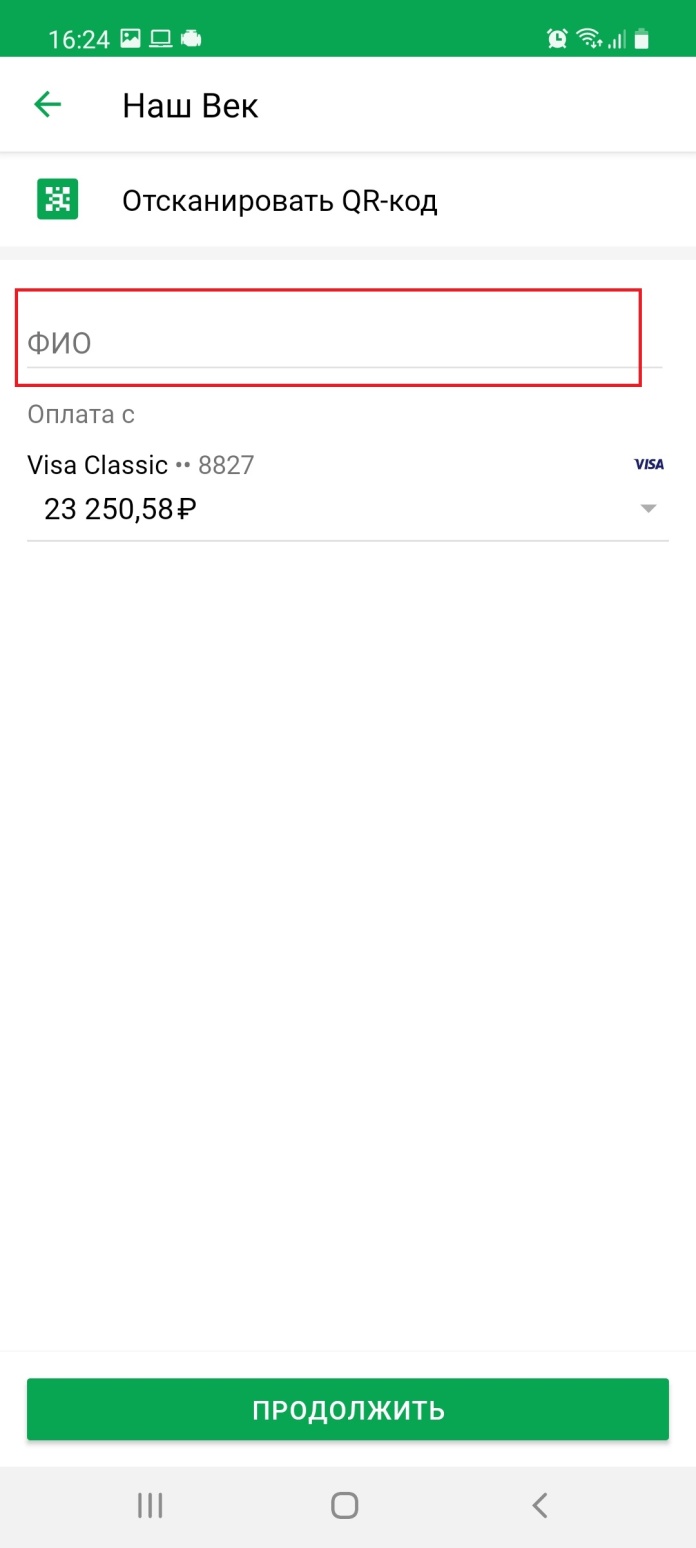 Шаг №5Укажите номер договора или фамилию туриста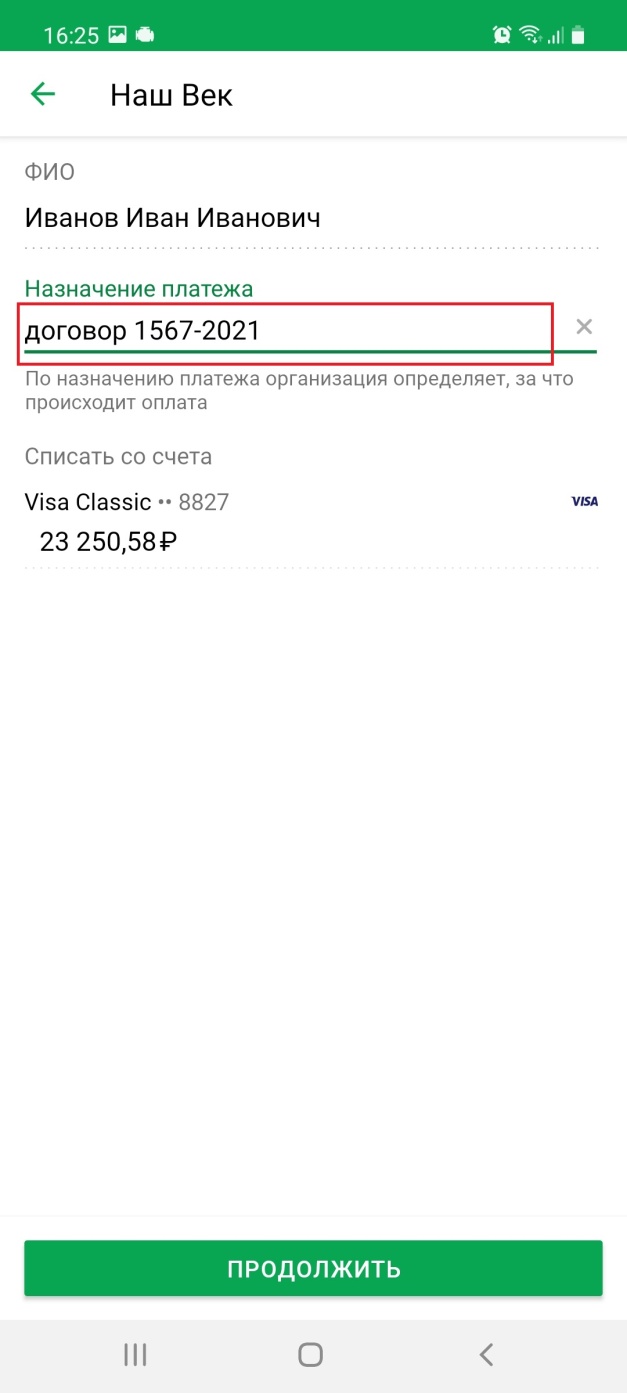 Шаг №6Укажите сумму оплаты, далее «продолжить» и подтвердить операцию.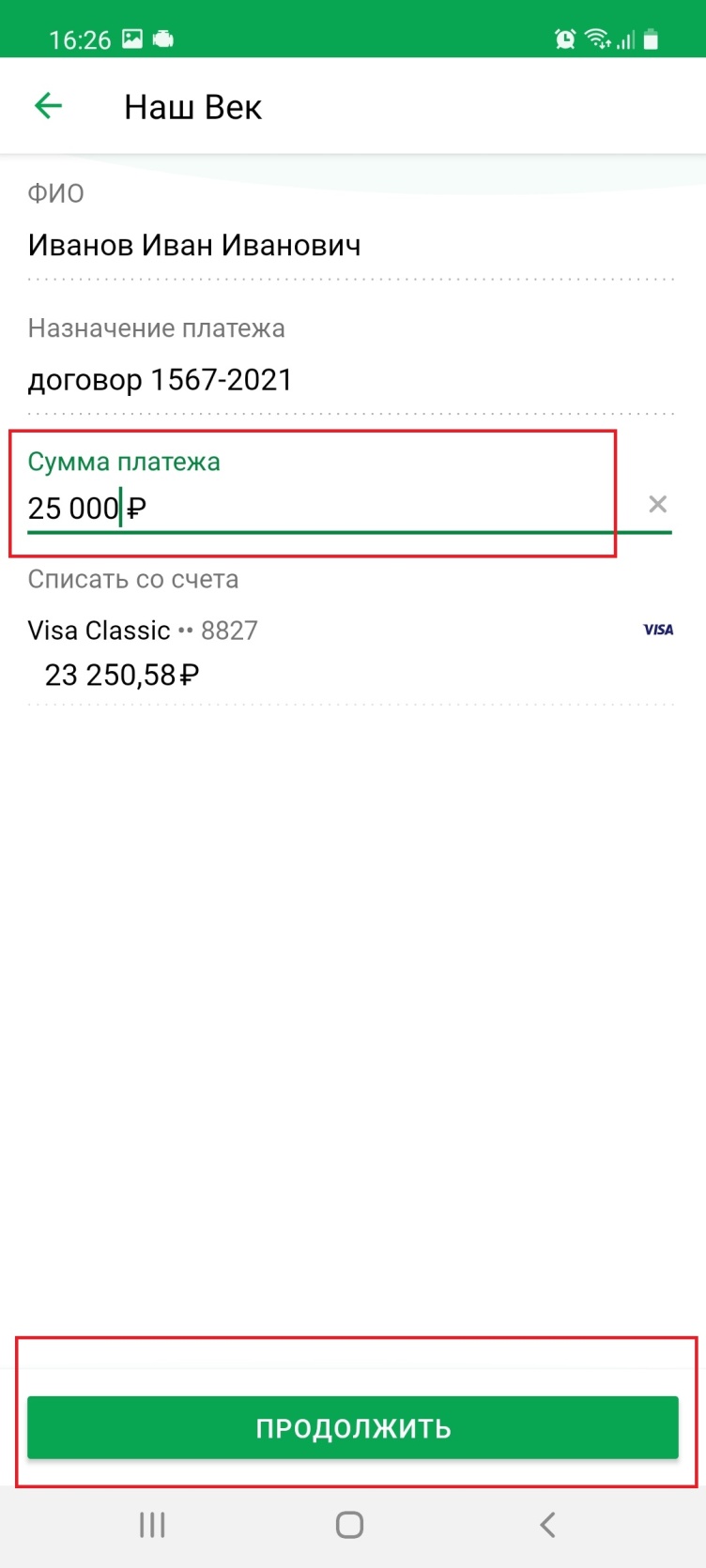 